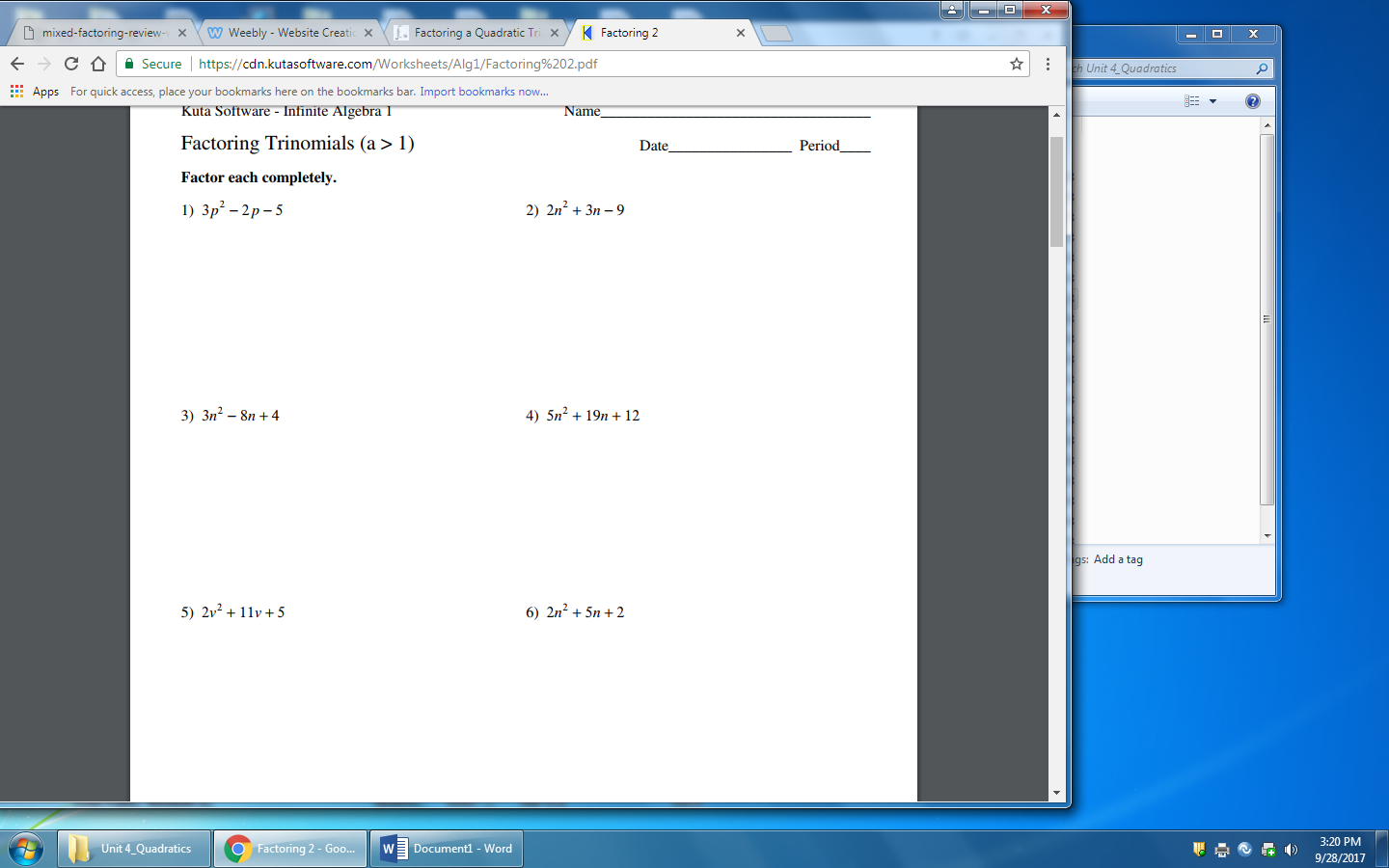 FACTORING A QUADRATIC TRINOMIAL BY GROUPINGExample: Example: 